Результати моніторингу якості знань учнів КЗ «Маріупольська загальноосвітня школа І-ІІІ ступенів № 15 Маріупольської міської ради Донецької області»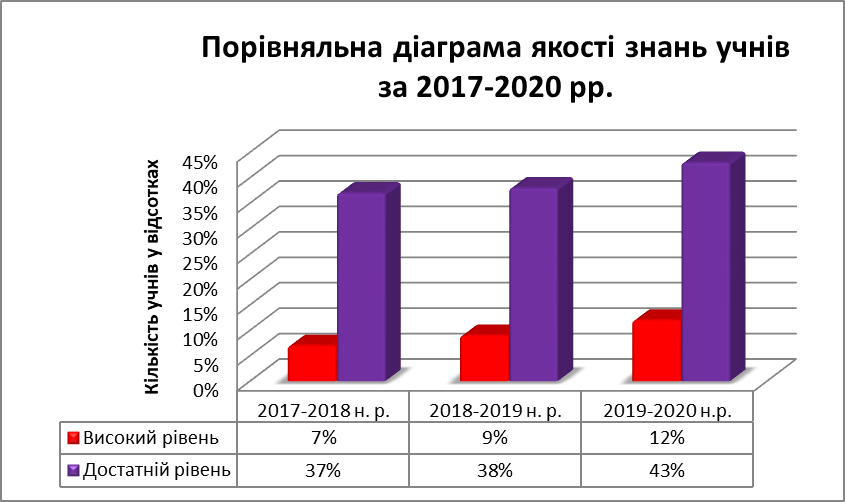 